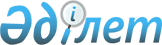 О внесении изменений в распоряжение Премьер-Министра Республики Казахстан от 27 октября 2009 года № 151-рРаспоряжение Премьер-Министра Республики Казахстан от 25 июня 2011 года № 84-р

      Внести в распоряжение Премьер-Министра Республики Казахстан от 27 октября 2009 года № 151-р "О создании рабочей группы для выработки предложений по модернизации правоохранительной и судебной систем" следующие изменения:



      в пункте 1:



      ввести в состав рабочей группы:

Бекназарова                - Председателя Верховного суда Республики

Бектаса Абдыханулы           Казахстан (по согласованию),Даулбаева                  - Генерального прокурора Республики

Асхата Кайзуллаевича         Казахстан (по согласованию)



      вывести из указанного состава Алимбекова Мусабека Тургынбековича и Мами Кайрата Абдразаковича.      Премьер-Министр                            К. Масимов
					© 2012. РГП на ПХВ «Институт законодательства и правовой информации Республики Казахстан» Министерства юстиции Республики Казахстан
				